موفق باشیدنام: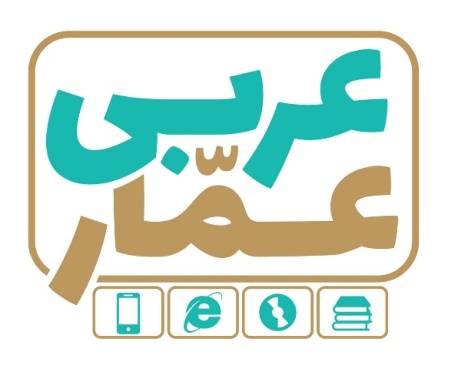 تاریخ امتحان:نام خانوادگی:ساعت برگزاری:نام دبیر طراح سوالات:خسروی نیامدت زمان امتحان:عربی دهم انسانینوبت دومعربی دهم انسانینوبت دومعربی دهم انسانینوبت دومردیفسؤالاتبارم۱تَرجِمِ الکَلماتِ الّتی تَحتَها خطٌّ:الف) کثیرٌ مِن النّباتاتِ البّریَّةِ مفیدٌ.               ب) شَهِدتُ نُمُوّاً مَلحوظاً فی السیاحَةِ.                  0.5۲اُکتُب فی الفَراغِ الکَلِمَتینِ المترادفتینِ و الکَلَمَتِینِ المُتَّضادَتینِ: (کلمتانِ زائدتانِ)               « سِلْم –  ضَحِکَ –  فَجأة –  حَرب –  جاهِز –  بَغتة»                الف) ............. = ...............          ب) .............. ≠ .................0.5۳عَیّنِ الکَلِمَةَ التی لاتُناسِبُ عن الکلمات الأُخرَی مِن جهةِ المعنَی أو القواعد:      هیَ                      أنتِ                   نحنُ                 صحیفةً    دَجاجَة                  حَمامَة                   بُومة                  نَفقة0.54اُکتُب المُفرَدَ اَو جَمعَ الکَلِمَتینِ:                                          ذَنَب (جمع) = ..............                  مَوانِئ (مفرد) = ................0.5۵تَرجِم الجُمَلَ و العباراتِ التالیةَ إلی الفارسیةِ:    الف) فاصبِرْ إنَّ وعدَ اللهِ حقٌّ و اسْتَغفِرْ لِذَنبِک. (0.75) ................................................................................   ب) یُصنَعُ مِن النّفط المُطّاطُ و العُطورُ و مُبیداتُ الحشراتِ و السّمادِ الکیمیاویِّ. (0.75)......................................................................................................        ج) سَحَبَ تیّارُ الماءِ رَجُلاً إلی الأعماقِ بِشدّةٍ. (0.75)................................................................................        د) إنَّکم مَسؤُولونَ حتَّی عَنِ البِقاعِ و البَهائِمِ . (0.5).................................................................        و) یُسَمِّی النّاسُ هذه الظّاهرةَ الطّبیعیةَ مطرَ السَّمکِ. (0.75)................................................................................        ه) قد سَجَّلت مُنظمةُ الیونسکو العِمارات الأثریّة فی إصفهان فی قائمة التّراث العالمیِّ. (0.75).....................................................................................................        ی) لسانُ القِطِّ مَملوءٌ بِغُدَدٍ تُفرِزُ سائلاً مُطَهِّراً. (0.75)................................................................................    5۶الف) اکتُبْ نوع الأفعال التی تَحتها خطّ:                                                                    « قالَ إنّی أعلَمُ ما لا تَعلمونَ » ب) عیِّن صیغة الأفعال التی أشیر إلیها بخطّ:                                                              « و بالحقِّ أنزلناهُ و بالحقّ نَزَلَ  »17اِنتَخِب التَّرجِمَةِ الصّحیحةَ:	الف) مَن زَرَعَ العُدوانَ حَصَدَ الخُسران. 1- هرکس دوستی کاشت سود درو کرد.                         2- هرکس دشمنی کاشت زیان درو کرد.             ب) یَرجِعُ الطّلابُ مِنَ السَّفرَةِ العِلمیّةِ.          1- دانشجویان از گردش علمی برگردانده می شوند.             2- دانشجویان از گردش علمی برمی گردند.                                                                                                                                                                                                                             0.58کَمِّلِ الفراغاتِ فی التّرجمةِ الفارسیّةِ:   الف) النّاسُ نیامٌ فإذا ماتوا انتَهَبوا: مردم ................. هنگامی که بمیرند ..................... .    ب) لا یُکَلِّفُ اللهُ نفساً إلّا وُسعَها: خداوند کسی را ................... جز به اندازه ی ................. .   ج) و إذا قُرِئَ القرآنُ فاسْتَمِعُوا لَهُ: و هرگاه قرآن ................... به آن ....................... .1.59اُذکُر المحلّ الاعرابی للکلمات التی تَحتَها خطٌّ و اذکُر نوع إعرابها:  الف) الحسدُ یَأکُلُ الحسناتِ کما تَأکُلُ النّارُ الحَطَبَ .                        ب) عداوةُ العاقِلُ خیرٌ مِن صداقةِ الجاهِلِ .    ج) یُفتَحُ بابُ صالةِ الإمتحانِ للطّالِبِ النّاجِحِ .210أیُّ حرفٍ مِن الحروفِ الجر علی الترتیبِ یُناسِبُ للفراغ؟ ( حرفٌ واحدٌ زائدٌ )                                            « إلی     فی      بِـ »                                کانَ الفلاحُ یعملُ ............ المزرعةِ مِن الصّباحِ ............ اللّیلِ.0.5۱۱اُکتُب فی الفَراغِ الأول عدداً ترتیبیاً مناسباً و فی الفراغِ الثانی عَدَدَاً أصلیّاً:        الف) الفصلُ الـ................ فی السَّنةِ الإیرانیَّةِ فصلُ الخریفِ.                ب) عَشَرَةٌ فی ثلاثةٍ یُساوی ................ .0.5۱۲ عیِّن فعل المجهول و نائب الفاعل:                                                  « یُعرَفُ المُجرِمونَ بِسیماهم »0.5۱۳عیِّن الجملة الصّحیحة و غیر الصّحیح، حسب الحقیقة و الواقع:     الف) الأَنْفُ عُضوُ التَّنَفُّسِ و الشَّمِّ.                                        .........    ب) سَمعُ الإنسانِ یَفوقُ سَمعَ الدُّلفین عَشرَ مرّاتٍ.                          .........    ج) رسالةُ الإسلامِ قائمةٌ علی أساسِ المنطقِ و إجتناب الإساءةِ.           .........    د) إنَّ نُزولَ المَطرِ و الثّلجِ مِن السّماءِ أمرٌ طبیعیٌّ.                          .........114الف) ترجِم الکلماتِ التی تحتها خطّ: (1.5)«إنَّ اللهَ أمَرَنِی بِمُداراةِ النّاس»              « کانَ یُساعِدُ الطِلابُ بعضُهُم بعضاً »              « سَیَعلَمُ الذّینَ ظَلموا » « مُساعدة الآخرینَ »                           « ولا یَقدِرُ علی شیءٍ »                           « ما وَجدوا جواباً »ب) عیِّن الکلمةِ التی یختلفُ نوعها فی کلِّ مجموعةٍ: (0.5) 1- سُمِعَ        یَطبُخُ         یُشاهِدُ        یَنقُلُ 2- کاتَبَ        تَعامَلَ         عَلَّمَ           یُعَلِّمُ215ضَع فی الدّائِرَةِ عَدَدَاً مُناسِباً ( کلمة واحدة زائدة ):1-	المُواطِن                       الذی یَعملُ لِمصلحةِ العَدُوّ.2-	الشّعب                        عضوٌ فی جسم الحیوانِ یُحرِّکُهُ غالباً لِطردِ الحَشَراتِ.3-	البِئر                            هو الذی مَعَنا فی وطنٍ واحدٍ.4-	العَمیل                          حُفرةٌ عمیقةٌ یُستخرَجُ الماءُ و النِّفط مِنها.	5-	الذَّنَب116ضَعْ فی الفراغ کلمةً مناسبةً:حُزنُ ................ فی قلوبهم لا فی وجوههم.            المُؤمنونَ                  المُؤمنینَالعالِمُ بِلا عملٍ کـ.............. بلا ثمرٍ.                       الشّجرِ                    الشّجرُ............. صدیقی صورةً خلابةً علی جِدارِ المدرسةِ.       یَرسُمُ                      یُرسَمُ............. إثنانِ حولَ کوکبِ المریخِ.                         أقمارٌ                     قَمَرانِ117أجِبْ عن السؤالَینِ:        الف) ما هو طعامُ الغِداء؟   1 – الشّای والخُبز و الجُبنة                    2- الرُّز مَعَ دَجاج                        ب) ما هذه الحبوب؟ حبوبٌ مُهدِّئةٌ. عندی .............. . ( الصُّداع             ملابِس             جوَّال   	)0.518الف) أجِب عن السؤال:                                   « مِن أیِّ مدینةٍ أنتِ؟      ................................ » ب) رَتَّبِ الکَلِماتِ التالیة و اُکتُب سؤالاً و جواباً مناسباً:                                    « سِتَّ عَشَرة / سنة / عُمرکِ / عُمری / کَم »             سؤال : ..................................... ؟          جواب : ...............................................1